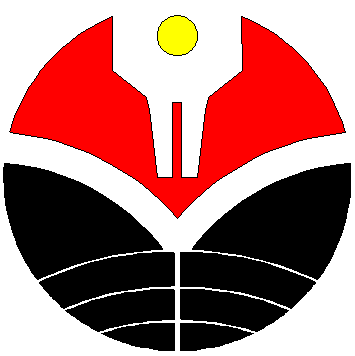 RANCANGANKEGIATAN PEMBELAJARAN(Juknis, Alokasi Waktu, Sekuen Materi, Silabus, SAP, Model Evaluasi, Materi Perkuliahan)MATA KULIAHGAMBAR TEKNIKTA 220Dosen PengampuDra. Rr. Tjahyani Busono, MT.PROGRAM STUDI  TEKNIK ARSITEKTUR JURUSAN PENDIDIKAN TEKNIK ARSITEKTURFAKULTAS PENDIDIKAN TEKNOLOGI DAN KEJURUANUNIVERSITAS PENDIDIKAN INDONESIA2010PETUNJUK TEKNISMATA KULIAH 	: Perkuliahan Menggambar Teknik merupakan pengetahuan norma-norma dan keterampilan dasar menggambar grafis dalam teknik presentasi arsitektur. Setelah mengikuti perkuliahan ini, mahasiswa diharapkan memiliki pemahaman tentang norma-norma gambar teknik, kemampuan serta secara grafis terampil menggambar rancangan arsitektur.DOSEN PENGAMPU 	: Dra. Rr. Tjahyani Busono, MT.FREKUENSI PERKULIAHAN 	: 16 PertemuanEVALUASI 	: Partisipasi Kegiatan Praktik, Ujian Tengah Semester,    	  Ujian Akhir Semester, Nilai Tugas Lembar Kerja, dan Nilai Tugas.SUMBER PUSTAKA . ______, Thomas C Wang, (Gambar Denah dan Potongan), JC. Morehead, ( A Handbook Of Perspectif Drawing), Gwenn White, (Perspective A Guide For Artists, Architec and Designers), Edward T White, (Graphic Vocabulary for Architectural Presentation), Francis DK Ching, ( Graphic Architecture), Arthur Guptil, AIA, (Pencil Drawing Step By Step),Helse Albert O, (Architecture Rendering)SILABUS  MATA KULIAHIdentitas Perguruan TinggiPerguruan Tinggi	: Universitas Pendidikan IndonesiaFakultas	: Fakultas Pendidikan Teknologi dan KejuruanJurusan	: Jurusan Pendidikan Teknik ArsitekturProgram Studi	: Program Studi Teknik Arsitektur Identitas Mata KuliahNama Mata Kuliah 	: Gambar TeknikKode Mata Kuliah	: TA 220Dosen Pengampu	: Dra. Rr. Tjahyani Busono, MT.Kode Dosen Pengampu	: 1199Semester	: I (satu)Bobot SKS	: 4 (empat)Mata Kuliah Prasyarat 	: Tidak adaStatus dan Sifat Mata KuliahStatus Mata Kuliah 	: WajibSifat Mata Kuliah	: PraktikKompetensi Yang DicapaiKompetensiMampu memahami peralatan, media gambar, dan kegunannya serta mampu menggunakannya. Mahasiswa memahami dan mampu menggambarkan macam-macam garis serta menuliskan kembali standart huruf dan angka serta mampu mebedakan garis-garis gambar sesuai fungsinyaMampu memahami macam skala pemebesaran dan pengecilan beserta kegunaannyaMampu memahami cara meletakan ukuran panjang lebar, tinggi objek dan keterangan gambarMampu memahami macam-macam symbol material bangunan dan mampu menggambarkannya.Memahami gambar-gambar elemen tata ruang luar dan mampu menggambarkannya.Mampu memahami proyeksi orhografi, membedakan garis sumbu dan garis proyektor seta mampu menggambarkannya.Mampu memahami gambar isometri dan macamnya seta mampu menggambarkannyaMampu memahami elemen-elemen tampak dan cara menggambarkannyaMampu memahami cara meletakkan garis potong, jenis garis yang digunakan, meletakkan ukuran keterangan, dan notasi pada potongan serta mampu membedakan gambar potongan arsitektural dan struktural serta mampu menggambarkannya.Mahasiswa memahami cara meletakan posisi denah, tampak, potongan pada satu format lembar kertas serta mampu menggambarkannya  Mampu memahami dan menggambarkan bentuk-bentuk elemen ruang luar dan bayangan (shadow) pada gambar situasi beserta kelengkapan notasi dan keterangannya garis sempadan, ukuran site, ukuran jarak bangunan..Mampu memahami dan menggambarkan penampang kontur, dan menentukan bagian yang diurug (fiel), dipotong (cut) beserta notasi dan keterangannyaIndikatorMahasiswa dapat menyebutkan peralatan, media gambar, dan kegunannya . Mahasiswa mampu menggambarkan macam-macam garis, menuliskan standart huruf, angka, serta mampu mebedakan garis-garis gambar sesuai fungsinyaMahasiswa dapat menentukan skala pemebesaran dan pengecilan gambarMahasiswa dapat menggambarkanukuran panjang lebar, tinggi objek dan keterangan pada gambarMahasiswa dapat mengkomunikasikan material bangunan melalui symbol.Mahasiswa dapat menggambarkan elemen-eleman ruang luar dan bayangan pada gambar situasi dan tapak.Mahasiswa dapat menggambarkan benda melalui prinsip proyeksi orhografi.Mahasiswa dapat menggambarkan elemen-elemen pada tampak.Mahasiswa dapat meletakkan garis potongan, jenis garis yang digunakan, meletakkan ukuran keterangan, dan notasi pada potongan serta dapat menggambarkan potongan arsitektural dan struktural.Mahasiswa dapat menyusun posisi denah, tampak, potongan pada satu format lembar kertas.  Mahasiswa dapat menggambarkan bentuk-bentuk elemen ruang luar dan bayangan (shadow) pada gambar situasi beserta kelengkapan notasi dan keterangannya garis sempadan, ukuran site, ukuran jarak bangunan.Mahasiswa dapat menggambarkan bentuk-bentuk elemen ruang luar pada gambar tapak beserta kelengkapan notasi dan keterangannya garis sempadan, ukuran site, ukuran jarak bangunan.Mahasiswa dapat menggambarkan penampang kontur, dan menentukan bagian yang diurug (fiel), dipotong (cut) beserta notasi dan keterangannya.Deskripsi Mata KuliahDalam perkuliahan Gambar Teknik berisi tentang teori grafis dan aplikasinya ke dalam satandar tulisan huruf dan angka, macam-macam garis, skala, nbotasi, symbol, proyeksi orthografi denah,  tampak, potongan, konstruksi bayangan, situasi, tapak, penampang kontur, dan segi banyak melalui konstruksi sudut.Pendekatan Pembelajaran Perkuliahan diselenggarakan melalui pendekatan praktik di studio gambar.Media PembelajaranKomputer,Multi Media Projector, White Board.Asesmen Komponen evaluasi perkuliahan meliputi: partisipasi kegiatan praktik, tugas lembar kerja, serta tugas terstrukturTugas-tugas MahasiswaLembar kerja tugasSumber Pustaka. ______, Thomas C Wang, (Gambar Denah dan Potongan), JC. Morehead, ( A Handbook Of Perspectif Drawing), Gwenn White, (Perspective A Guide For Artists, Architec and Designers), Edward T White, (Graphic Vocabulary for Architectural Presentation), Francis DK Ching, ( Graphic Architecture), Arthur Guptil, AIA, (Pencil Drawing Step By Step),Helse Albert O, (Architecture Rendering)RINCIAN KEGIATAN DAN ALOKASI PERTEMUANDALAM SEMESTERMata Kuliah			Gambar TeknikJumlah Pertemuan		16 PertemuanDosen Pengampu		: Dra. Tajhyani Busono, MT.TATA HUBUNGAN ANTAR POKOK BAHASAN DALAM SEMESTERSATUAN ACARA PERKULIAHANMata Kuliah 			: Gambar TeknikKode/SKS			: TA 220 / 4 SKSMata Kuliah 	Prasyarat	: -Semester			: 1 (satu)Pokok Bahasan	: Peralatan menggambar teknik Sub Pokok Bahasan 	: Alat gambar, Media gambar, Penggunaan alat gambarWaktu & Pertemuan ke	: 400 Menit & Pertemuan 1Dosen Penanggung Jawab 	: Dra. Rr. Tjahyani Busono, MT.KOMPETENSI DAN MODEL PEMBELAJARANKOMPETENSIMampu menyebutkan macam-macam alat  gambar dan kegunaannyaMampu menyebutkan media gambarMampu menggunakan alat alat gambar dan kegunaannyaINDIKATORMemahami macam-macam alat  gambar dan kegunaannyaMemahami macam-macam media gambarMemahami alat alat gambar teknik dan kegunaannyaMODEL PEMBELAJARANEkspositori dan InkuiriMetode : Praktik, Tanya jawab, dan DiskusiTugas : TerstrukturMedia : Komputer, Multi Media Projector, White BoardSKENARIO KEGIATAN PEMBELAJARANMEDIA, ALAT, DAN BAHAN PEMBELAJARANKomputerWhite boardMulti Media ProjectorEVALUASIBobot penilaian kemampuan dan keberhasilan belajar mata kuliah ini didasarkan pada :kehadiran 80 % dari seluruh kegiatan praktik dan berpartisipasi aktif dalam perkuliahan, pengerjaan tugas dan responsi (bobot 10 %)Tugas Lembar Kerja 40 %Tugas individu 50 %SUMBER PUSTAKA PEMBELAJARAN. ______, Thomas C Wang, (Gambar Denah dan Potongan), JC. Morehead, ( A Handbook Of Perspectif Drawing), Gwenn White, (Perspective A Guide For Artists, Architec and Designers), Edward T White, (Graphic Vocabulary for Architectural Presentation), Francis DK Ching, ( Graphic Architecture), Arthur Guptil, AIA, (Pencil Drawing Step By Step),Helse Albert O, (Architecture Rendering)MODEL EVALUASISyarat Mengikuti Ujian ( kehadiran 80 % harus hadir)kehadiran 80 %Melaksanakan PraktikMemasukkan tugas terstruktur Aspek Penilaian (indikator yang dinilai) :Kehadiran 10 %Nilai Tugas Lembar Kerja 40 %Nilai tugas 50 %Format Kisi-Kisi Ujian :Penerapan Standard dan norma-norma Gambar Teknik Menggambar denah, tampak, potongan secara arsitektural dan struktural sesuai norma gambar teknikContoh Soal UTS UASSATUAN ACARA PERKULIAHANMata Kuliah 			: Gambar TeknikKode/SKS			: TR 220 / 3 SKSMata Kuliah 	Prasyarat	: -Semester			: 1 (satu)Pokok Bahasan		: Mengenal standar garis, huruf, dan angkaSub Pokok Bahasan 		: Macam-macam Garis, Standar Huruf, dan AngkaWaktu & Pertemuan ke	: 400 Menit & Pertemuan 2Dosen Penanggung Jawab 	: Dra. Rr. Tjahyani Busono, MT.KOMPETENSI DAN MODEL PEMBELAJARANKOMPETENSIMampu memahami macam-macam garis dan fungsinyaMampu menggambar macam-macam garis Mampu menulis huruf, angka standar untuk gambar teknikINDIKATORMampu menyebutkan macam-macam garis dan fungsinyaMampu menggunakan macam-macam garis dan fungsinya pada gambar Mampu membuat huruf, angka standar untuk gambar teknikMODEL PEMBELAJARANEkspositori dan InkuiriMetode : Praktik, Tanya jawab, dan DiskusiTugas : TerstrukturMedia : Komputer, Multi Media Projector, White BoardSKENARIO KEGIATAN PEMBELAJARANMEDIA, ALAT, DAN BAHAN PEMBELAJARANKomputerWhite boardMulti Media ProjectorEVALUASIBobot penilaian kemampuan dan keberhasilan belajar mata kuliah ini didasarkan pada :kehadiran 80 % dari seluruh kegiatan praktik dan berpartisipasi aktif dalam perkuliahan, pengerjaan tugas dan responsi (bobot 10 %)Tugas Lembar Kerja 40 %Tugas individu 50 %SUMBER PUSTAKA PEMBELAJARAN. ______, Thomas C Wang, (Gambar Denah dan Potongan), JC. Morehead, ( A Handbook Of Perspectif Drawing), Gwenn White, (Perspective A Guide For Artists, Architec and Designers), Edward T White, (Graphic Vocabulary for Architectural Presentation), Francis DK Ching, ( Graphic Architecture), Arthur Guptil, AIA, (Pencil Drawing Step By Step),Helse Albert O, (Architecture Rendering)MODEL EVALUASISyarat Mengikuti Ujian ( kehadiran 80 % harus hadir)kehadiran 80 %Melaksanakan PraktikMemasukkan tugas terstruktur Aspek Penilaian (indikator yang dinilai) :Kehadiran 10 %Nilai Tugas Lembar Kerja 40 %Nilai tugas 50 %Format Kisi-Kisi Ujian :Penerapan Standard dan Norma-norma Gambar Teknik Menggambar denah, tampak, potongan secara arsitektural dan struktural sesuai norma gambar teknikContoh Soal UTS UASSATUAN ACARA PERKULIAHANMata Kuliah 			: Gambar TeknikKode/SKS			: TR 222 / 3 SKSMata Kuliah 	Prasyarat	: -Semester			: 1 (satu)Pokok Bahasan		: Job Sheets 1 Denah BangunanSub Pokok Bahasan 		: Pembesaran dan pengecilan /Skala Gambar Waktu & Pertemuan ke	: 400 Menit & Pertemuan 3Dosen Penanggung Jawab 	: Dra. Rr. Tjahyani Busono, MT.KOMPETENSI DAN MODEL PEMBELAJARANKOMPETENSIMampu menerapkan skala pembesaran dan fungsinya pada gambarMemahami skala pengecilan dan fungsinnyaMemahami macam-macam besaran skala gambarINDIKATORMemahami ukuran  skala pembesaran dan fungsinya pada gambarMemahami skala pengecilan dan fungsinnyaMemahami macam-macam besaran skala gambarMODEL PEMBELAJARANEkspositori dan InkuiriMetode : Praktik, Tanya jawab, dan DiskusiTugas : TerstrukturMedia : Komputer, Multi Media Projector, White BoardSKENARIO KEGIATAN PEMBELAJARANMEDIA, ALAT, DAN BAHAN PEMBELAJARANKomputerWhite boardMulti Media ProjectorEVALUASIBobot penilaian kemampuan dan keberhasilan belajar mata kuliah ini didasarkan pada :kehadiran 80 % dari seluruh kegiatan praktik dan berpartisipasi aktif dalam perkuliahan, pengerjaan tugas dan responsi (bobot 10 %)Tugas Lembar Kerja 40 %Tugas individu 50 %SUMBER PUSTAKA PEMBELAJARAN. ______, Thomas C Wang, (Gambar Denah dan Potongan), JC. Morehead, ( A Handbook Of Perspectif Drawing), Gwenn White, (Perspective A Guide For Artists, Architec and Designers), Edward T White, (Graphic Vocabulary for Architectural Presentation), Francis DK Ching, ( Graphic Architecture), Arthur Guptil, AIA, (Pencil Drawing Step By Step),Helse Albert O, (Architecture Rendering)MODEL EVALUASISyarat Mengikuti Ujian ( kehadiran 80 % harus hadir)kehadiran 80 %Melaksanakan PraktikMemasukkan tugas terstruktur Aspek Penilaian (indikator yang dinilai) :Kehadiran 10 %Nilai Tugas Lembar Kerja 40 %Nilai tugas 50 %Format Kisi-Kisi Ujian :Penerapan Standard dan Norma-norma Gambar Teknik Menggambar denah, tampak, potongan secara arsitektural dan struktural sesuai norma gambar teknikContoh Soal UTS UASSATUAN ACARA PERKULIAHANMata Kuliah 			: Gambar TeknikKode/SKS			: TR 220 / 3 SKSMata Kuliah 	Prasyarat	: -Semester			: 1 (satu)Pokok Bahasan		: Notasi ukuran dan keterangan gambarSub Pokok Bahasan 		: Extend, Trim dan ChangeWaktu & Pertemuan ke	: 400 Menit & Pertemuan 4Dosen Penanggung Jawab 	: Dra. Rr. Tjahyani Busono, MT.KOMPETENSI DAN MODEL PEMBELAJARANKOMPETENSIMampu membuat ntotasi ukuran dan keterangan pada gambar arsitekturalINDIKATORMemahami perletakan notasi ukuran panjang dan lebarMemahami perletakan notasi ukuran ketinggianMemahami cara memberikan keterangan gambarMODEL PEMBELAJARANEkspositori dan InkuiriMetode : Praktik, Tanya jawab, dan DiskusiTugas : TerstrukturMedia : Komputer, Multi Media Projector, White BoardSKENARIO KEGIATAN PEMBELAJARANMEDIA, ALAT, DAN BAHAN PEMBELAJARANKomputerWhite boardMulti Media ProjectorEVALUASIBobot penilaian kemampuan dan keberhasilan belajar mata kuliah ini didasarkan pada :kehadiran 80 % dari seluruh kegiatan praktik dan berpartisipasi aktif dalam perkuliahan, pengerjaan tugas dan responsi (bobot 10 %)Tugas Lembar Kerja 40 %Tugas individu 50 %SUMBER PUSTAKA PEMBELAJARAN. ______, Thomas C Wang, (Gambar Denah dan Potongan), JC. Morehead, ( A Handbook Of Perspectif Drawing), Gwenn White, (Perspective A Guide For Artists, Architec and Designers), Edward T White, (Graphic Vocabulary for Architectural Presentation), Francis DK Ching, ( Graphic Architecture), Arthur Guptil, AIA, (Pencil Drawing Step By Step),Helse Albert O, (Architecture Rendering)MODEL EVALUASISyarat Mengikuti Ujian ( kehadiran 80 % harus hadir)kehadiran 80 %Melaksanakan PraktikMemasukkan tugas terstruktur Aspek Penilaian (indikator yang dinilai) :Kehadiran 10 %Nilai Tugas Lembar Kerja 40 %Nilai tugas 50 %Format Kisi-Kisi Ujian :Penerapan Standard dan Norma-norma Gambar Teknik Menggambar denah, tampak, potongan secara arsitektural dan struktural sesuai norma gambar teknikContoh Soal UTS UASSATUAN ACARA PERKULIAHANMata Kuliah 			: Gambar TeknikKode/SKS			: TR 220 / 4 SKSMata Kuliah 	Prasyarat	: -Semester			: 1 (satu)Pokok Bahasan		: Simbol dan legenda pada gambar arsitekturSub Pokok Bahasan 		: Simbol dan legendaWaktu & Pertemuan ke	: 400 Menit & Pertemuan 5Dosen Penanggung Jawab 	: Dra. Rr. Tjahyani Busono, MT.KOMPETENSI DAN MODEL PEMBELAJARANKOMPETENSIMampu menerapkan simbol dan legenda pada gambar arsitektural dan strukturalINDIKATORMemahami simbol macam batuan dan pasirMemahami simbol pasangan dinding Memahami simbol beton bertulangMemahami simbol bajaMemahami simbol balok,papan kayu Memahami simbol macam-macam penutup atapMemahami simbol macam-macam material perkerasan jalan, halaman dan parkirMODEL PEMBELAJARANEkspositori dan InkuiriMetode : Praktik, Tanya jawab, dan DiskusiTugas : TerstrukturMedia : Komputer, Multi Media Projector, White BoardSKENARIO KEGIATAN PEMBELAJARANMEDIA, ALAT, DAN BAHAN PEMBELAJARANKomputerWhite boardMulti Media ProjectorEVALUASIBobot penilaian kemampuan dan keberhasilan belajar mata kuliah ini didasarkan pada :kehadiran 80 % dari seluruh kegiatan praktik dan berpartisipasi aktif dalam perkuliahan, pengerjaan tugas dan responsi (bobot 10 %)Tugas Lembar Kerja 40 %Tugas individu 50 %SUMBER PUSTAKA PEMBELAJARAN. ______, Thomas C Wang, (Gambar Denah dan Potongan), JC. Morehead, ( A Handbook Of Perspectif Drawing), Gwenn White, (Perspective A Guide For Artists, Architec and Designers), Edward T White, (Graphic Vocabulary for Architectural Presentation), Francis DK Ching, ( Graphic Architecture), Arthur Guptil, AIA, (Pencil Drawing Step By Step),Helse Albert O, (Architecture Rendering)MODEL EVALUASISyarat Mengikuti Ujian ( kehadiran 80 % harus hadir)kehadiran 80 %Melaksanakan PraktikMemasukkan tugas terstruktur Aspek Penilaian (indikator yang dinilai) :Kehadiran 10 %Nilai Tugas Lembar Kerja 40 %Nilai tugas 50 %Format Kisi-Kisi Ujian :Penerapan Standard dan Norma-norma Gambar Teknik Menggambar denah, tampak, potongan secara arsitektural dan struktural sesuai norma gambar teknikContoh Soal UTS UASSATUAN ACARA PERKULIAHANMata Kuliah 			: Gambar TeknikKode/SKS			: TA 220 / 4 SKSMata Kuliah 	Prasyarat	: -Semester			: 1 (satu)Pokok Bahasan		: ProyeksiSub Pokok Bahasan 		: Proyeksi orthografiWaktu & Pertemuan ke	: 400 Menit & Pertemuan 6Dosen Penanggung Jawab 	: Dra. Rr. Tjahyani Busono, MT.KOMPETENSI DAN MODEL PEMBELAJARANKOMPETENSIMampu membuat gambar arsitektural melalui proyeksi orthogrfi INDIKATORMemahami proyeksi orthografi dan penggunaannyaMODEL PEMBELAJARANEkspositori dan InkuiriMetode : Praktik, Tanya jawab, dan DiskusiTugas : TerstrukturMedia : Komputer, Multi Media Projector, White BoardSKENARIO KEGIATAN PEMBELAJARANMEDIA, ALAT, DAN BAHAN PEMBELAJARANKomputerWhite boardMulti Media ProjectorEVALUASIBobot penilaian kemampuan dan keberhasilan belajar mata kuliah ini didasarkan pada :kehadiran 80 % dari seluruh kegiatan praktik dan berpartisipasi aktif dalam perkuliahan, pengerjaan tugas dan responsi (bobot 10 %)Tugas Lembar Kerja 40 %Tugas individu 50 %SUMBER PUSTAKA PEMBELAJARAN. ______, Thomas C Wang, (Gambar Denah dan Potongan), JC. Morehead, ( A Handbook Of Perspectif Drawing), Gwenn White, (Perspective A Guide For Artists, Architec and Designers), Edward T White, (Graphic Vocabulary for Architectural Presentation), Francis DK Ching, ( Graphic Architecture), Arthur Guptil, AIA, (Pencil Drawing Step By Step),Helse Albert O, (Architecture Rendering)MODEL EVALUASISyarat Mengikuti Ujian ( kehadiran 80 % harus hadir)kehadiran 80 %Melaksanakan PraktikMemasukkan tugas terstruktur Aspek Penilaian (indikator yang dinilai) :Kehadiran 10 %Nilai Tugas Lembar Kerja 40 %Nilai tugas 50 %Format Kisi-Kisi Ujian :Penerapan Standard dan norma-norma Gambar Teknik Menggambar denah, tampak, potongan secara arsitektural dan struktural sesuai norma gambar teknikContoh Soal UTS UASSATUAN ACARA PERKULIAHANMata Kuliah 			: Gambar TeknikKode/SKS			: TA 220 / 4 SKSMata Kuliah 	Prasyarat	: -Semester			: 1 (satu)Pokok Bahasan		: Proyeksi miringSub Pokok Bahasan 		: Isometri, aksonometri, dimetri, trimetriWaktu & Pertemuan ke	: 400 Menit & Pertemuan 7Dosen Penanggung Jawab 	: Dra. Rr. Tjahyani Busono, MT.KOMPETENSI DAN MODEL PEMBELAJARANKOMPETENSIMampu membuat gambar arsitektural melalui proyeksi isometric/proyeksi miring INDIKATORMemahami proyeksi aksonometri, isometri, dimetri, trimetrik  dan penggunaannyaMODEL PEMBELAJARANEkspositori dan InkuiriMetode : Praktik, Tanya jawab, dan DiskusiTugas : TerstrukturMedia : Komputer, Multi Media Projector, White BoardSKENARIO KEGIATAN PEMBELAJARANMEDIA, ALAT, DAN BAHAN PEMBELAJARANKomputerWhite boardMulti Media ProjectorEVALUASIBobot penilaian kemampuan dan keberhasilan belajar mata kuliah ini didasarkan pada :kehadiran 80 % dari seluruh kegiatan praktik dan berpartisipasi aktif dalam perkuliahan, pengerjaan tugas dan responsi (bobot 10 %)Tugas Lembar Kerja 40 %Tugas individu 50 %SUMBER PUSTAKA PEMBELAJARAN. ______, Thomas C Wang, (Gambar Denah dan Potongan), JC. Morehead, ( A Handbook Of Perspectif Drawing), Gwenn White, (Perspective A Guide For Artists, Architec and Designers), Edward T White, (Graphic Vocabulary for Architectural Presentation), Francis DK Ching, ( Graphic Architecture), Arthur Guptil, AIA, (Pencil Drawing Step By Step),Helse Albert O, (Architecture Rendering)MODEL EVALUASISyarat Mengikuti Ujian ( kehadiran 80 % harus hadir)kehadiran 80 %Melaksanakan PraktikMemasukkan tugas terstruktur Aspek Penilaian (indikator yang dinilai) :Kehadiran 10 %Nilai Tugas Lembar Kerja 40 %Nilai tugas 50 %Format Kisi-Kisi Ujian :Penerapan Standard dan norma-norma Gambar Teknik Menggambar denah, tampak, potongan secara arsitektural dan struktural sesuai norma gambar teknikContoh Soal UTS UASSATUAN ACARA PERKULIAHANMata Kuliah 			: Gambar TeknikKode/SKS			: TA 220 /4 SKSMata Kuliah 	Prasyarat	: -Semester			: 1 (satu)Pokok Bahasan		: Presentasi Grafis Menggambar Tampak BangunanSub Pokok Bahasan 		: Menggambar tampak dan elemen-elemen tampak bangunanWaktu & Pertemuan ke	: 400 Menit & Pertemuan 8Dosen Penanggung Jawab 	: Dra. Rr. Tjahyani Busono, MT.KOMPETENSI DAN MODEL PEMBELAJARANKOMPETENSIMampu membuat gambar tampak beserta elemen-elemenyaINDIKATORMemahami elemen-elemen tampak (pintu, jendela,atap, permukaan tanah, dan dinding)Memahami shadow/bayangan pada tampakMemahami cara menggambar tampak depan, samping kanan dan kiri, tampak belakang memahami posisi denah terhadap tampak dan potongan beserta kelengkapan notasi dan keteranganMODEL PEMBELAJARANEkspositori dan InkuiriMetode : Praktik, Tanya jawab, dan DiskusiTugas : TerstrukturMedia : Komputer, Multi Media Projector, White BoardSKENARIO KEGIATAN PEMBELAJARANMEDIA, ALAT, DAN BAHAN PEMBELAJARANKomputerWhite boardMulti Media ProjectorEVALUASIBobot penilaian kemampuan dan keberhasilan belajar mata kuliah ini didasarkan pada :kehadiran 80 % dari seluruh kegiatan praktik dan berpartisipasi aktif dalam perkuliahan, pengerjaan tugas dan responsi (bobot 10 %)Tugas Lembar Kerja 40 %Tugas individu 50 %SUMBER PUSTAKA PEMBELAJARAN. ______, Thomas C Wang, (Gambar Denah dan Potongan), JC. Morehead, ( A Handbook Of Perspectif Drawing), Gwenn White, (Perspective A Guide For Artists, Architec and Designers), Edward T White, (Graphic Vocabulary for Architectural Presentation), Francis DK Ching, ( Graphic Architecture), Arthur Guptil, AIA, (Pencil Drawing Step By Step),Helse Albert O, (Architecture Rendering)MODEL EVALUASISyarat Mengikuti Ujian ( kehadiran 80 % harus hadir)kehadiran 80 %Melaksanakan PraktikMemasukkan tugas terstruktur Aspek Penilaian (indikator yang dinilai) :Kehadiran 10 %Nilai Tugas Lembar Kerja 40 %Nilai tugas 50 %Format Kisi-Kisi Ujian :Penerapan Standard dan norma-norma Gambar Teknik Menggambar denah, tampak, potongan secara arsitektural dan struktural sesuai norma gambar teknikContoh Soal UTS UASSATUAN ACARA PERKULIAHANMata Kuliah 			: Gambar TeknikKode/SKS			: TA 220 / 4 SKSMata Kuliah 	Prasyarat	: -Semester			: 1 (satu)Pokok Bahasan		: Presentasi grafis gambar penampang/potongan bangunanSub Pokok Bahasan 		: Standrisasi gambar penampang potongan Waktu & Pertemuan ke	: 400 Menit & Pertemuan 10Dosen Penanggung Jawab 	: Dra. Rr. Tjahyani Busono, MT.KOMPETENSI DAN MODEL PEMBELAJARANKOMPETENSIMampu membuat standarisasi gambar potongan dalam presentasi gamabr arsitektural dan strukturalINDIKATORMemahami cara menentukan garis potonganMemahami cara memberikan standarisasi notasi ukuran, keterangan gambar potongan Memahami cara menggambar potongan arsitektural dan potongan strukturalMODEL PEMBELAJARANEkspositori dan InkuiriMetode : Praktik, Tanya jawab, dan DiskusiTugas : TerstrukturMedia : Komputer, Multi Media Projector, White BoardSKENARIO KEGIATAN PEMBELAJARANMEDIA, ALAT, DAN BAHAN PEMBELAJARANKomputerWhite boardMulti Media ProjectorEVALUASIBobot penilaian kemampuan dan keberhasilan belajar mata kuliah ini didasarkan pada :kehadiran 80 % dari seluruh kegiatan praktik dan berpartisipasi aktif dalam perkuliahan, pengerjaan tugas dan responsi (bobot 10 %)Tugas Lembar Kerja 40 %Tugas individu 50 %SUMBER PUSTAKA PEMBELAJARAN. ______, Thomas C Wang, (Gambar Denah dan Potongan), JC. Morehead, ( A Handbook Of Perspectif Drawing), Gwenn White, (Perspective A Guide For Artists, Architec and Designers), Edward T White, (Graphic Vocabulary for Architectural Presentation), Francis DK Ching, ( Graphic Architecture), Arthur Guptil, AIA, (Pencil Drawing Step By Step),Helse Albert O, (Architecture Rendering)MODEL EVALUASISyarat Mengikuti Ujian ( kehadiran 80 % harus hadir)kehadiran 80 %Melaksanakan PraktikMemasukkan tugas terstruktur Aspek Penilaian (indikator yang dinilai) :Kehadiran 10 %Nilai Tugas Lembar Kerja 40 %Nilai tugas 50 %Format Kisi-Kisi Ujian :Penerapan Standard dan norma-norma Gambar Teknik Menggambar denah, tampak, potongan secara arsitektural dan struktural sesuai norma gambar teknikContoh Soal UTS UASSATUAN ACARA PERKULIAHANMata Kuliah 			: Gambar TeknikKode/SKS			: TA 220 / 4 SKSMata Kuliah 	Prasyarat	: -Semester			: 1 (satu)Pokok Bahasan		: Presentasi gambar detail arsitektural dan strukturalSub Pokok Bahasan 		: Standarisasi gambar detailWaktu & Pertemuan ke	: 400 Menit & Pertemuan 11Dosen Penanggung Jawab 	: Dra. Rr. Tjahyani Busono, MT.KOMPETENSI DAN MODEL PEMBELAJARANKOMPETENSIMampu membuat gambar detail dari bagin gambar arsitektural maupun strukturalINDIKATORMemahami skala dan standarisasi notasi, ukuran dan keterangan gambarMODEL PEMBELAJARANEkspositori dan InkuiriMetode : Praktik, Tanya jawab, dan DiskusiTugas : TerstrukturMedia : Komputer, Multi Media Projector, White BoardSKENARIO KEGIATAN PEMBELAJARANMEDIA, ALAT, DAN BAHAN PEMBELAJARANKomputerWhite boardMulti Media ProjectorEVALUASIBobot penilaian kemampuan dan keberhasilan belajar mata kuliah ini didasarkan pada :kehadiran 80 % dari seluruh kegiatan praktik dan berpartisipasi aktif dalam perkuliahan, pengerjaan tugas dan responsi (bobot 10 %)Tugas Lembar Kerja 40 %Tugas individu 50 %SUMBER PUSTAKA PEMBELAJARAN. ______, Thomas C Wang, (Gambar Denah dan Potongan), JC. Morehead, ( A Handbook Of Perspectif Drawing), Gwenn White, (Perspective A Guide For Artists, Architec and Designers), Edward T White, (Graphic Vocabulary for Architectural Presentation), Francis DK Ching, ( Graphic Architecture), Arthur Guptil, AIA, (Pencil Drawing Step By Step),Helse Albert O, (Architecture Rendering)MODEL EVALUASISyarat Mengikuti Ujian ( kehadiran 80 % harus hadir)kehadiran 80 %Melaksanakan PraktikMemasukkan tugas terstruktur Aspek Penilaian (indikator yang dinilai) :Kehadiran 10 %Nilai Tugas Lembar Kerja 40 %Nilai tugas 50 %Format Kisi-Kisi Ujian :Penerapan Standard dan norma-norma Gambar Teknik Menggambar denah, tampak, potongan secara arsitektural dan struktural sesuai norma gambar teknikContoh Soal UTS UASSATUAN ACARA PERKULIAHANMata Kuliah 			: Gambar TeknikKode/SKS			: TA 220 / 4 SKSMata Kuliah 	Prasyarat	: -Semester			: 1 (satu)Pokok Bahasan		: Elemen-elemen ruang luar dan standarisasi gambar rancangan tapakSub Pokok Bahasan 		: Cara menkomunikasikan gambar rancangan tapak/site plan Waktu & Pertemuan ke	: 400 Menit & Pertemuan 12Dosen Penanggung Jawab 	: Dra. Rr. Tjahyani Busono, MT.KOMPETENSI DAN MODEL PEMBELAJARANKOMPETENSIMampu menggambar tapak bangunan sesuai norma gambar teknikINDIKATORMemahami elemen-elemen ruang luar (batu, ground cover, pohon, jalan setapak, air, kerikil)Memahami standarissi ukuran lebar site, panjang site, garis sempadan, ukuran jarak pagar dengan dinding tepi bangunan dan tata lingkungan sekitarMemahami cara meletakkan gambar site plan terhadap tata letak mata angin pada kertasMODEL PEMBELAJARANEkspositori dan InkuiriMetode : Praktik, Tanya jawab, dan DiskusiTugas : TerstrukturMedia : Komputer, Multi Media Projector, White BoardSKENARIO KEGIATAN PEMBELAJARANMEDIA, ALAT, DAN BAHAN PEMBELAJARANKomputerWhite boardMulti Media ProjectorEVALUASIBobot penilaian kemampuan dan keberhasilan belajar mata kuliah ini didasarkan pada :kehadiran 80 % dari seluruh kegiatan praktik dan berpartisipasi aktif dalam perkuliahan, pengerjaan tugas dan responsi (bobot 10 %)Tugas Lembar Kerja 40 %Tugas individu 50 %SUMBER PUSTAKA PEMBELAJARAN. ______, Thomas C Wang, (Gambar Denah dan Potongan), JC. Morehead, ( A Handbook Of Perspectif Drawing), Gwenn White, (Perspective A Guide For Artists, Architec and Designers), Edward T White, (Graphic Vocabulary for Architectural Presentation), Francis DK Ching, ( Graphic Architecture), Arthur Guptil, AIA, (Pencil Drawing Step By Step),Helse Albert O, (Architecture Rendering)MODEL EVALUASISyarat Mengikuti Ujian ( kehadiran 80 % harus hadir)kehadiran 80 %Melaksanakan PraktikMemasukkan tugas terstruktur Aspek Penilaian (indikator yang dinilai) :Kehadiran 10 %Nilai Tugas Lembar Kerja 40 %Nilai tugas 50 %Format Kisi-Kisi Ujian :Penerapan Standard dan norma-norma Gambar Teknik Menggambar denah, tampak, potongan secara arsitektural dan struktural sesuai norma gambar teknikContoh Soal UTS UASSATUAN ACARA PERKULIAHANMata Kuliah 			: Gambar TeknikKode/SKS			: TA 220 / 4 SKSMata Kuliah 	Prasyarat	: -Semester			: 1 (satu)Pokok Bahasan		: Elemen-elemen ruang luar dan standarisasi  gambar  rancangan SituasiSub Pokok Bahasan 		: Cara menkomunikasikan gambar rancangan situasi/block planWaktu & Pertemuan ke	: 400 Menit & Pertemuan 13Dosen Penanggung Jawab 	: Dra. Rr. Tjahyani Busono, MT.KOMPETENSI DAN MODEL PEMBELAJARANKOMPETENSIMampu menerapkan perintah operasi block guna meningkatkan efisiensi kerja penggambaranINDIKATORMemahami elemen-elemen ruang luar (batu, ground cover, pohon, jalan setapak, air, kerikil)Memahami standarissi ukuran lebar site, panjang site, garis sempadan, ukuran jarak pagar dengan dinding tepi bangunan dan tata lingkungan sekitarMemahami cara meletakkan gambar site plan terhadap tata letak mata angin pada kertasMODEL PEMBELAJARANEkspositori dan InkuiriMetode : Praktik, Tanya jawab, dan DiskusiTugas : TerstrukturMedia : Komputer, Multi Media Projector, White BoardSKENARIO KEGIATAN PEMBELAJARANMEDIA, ALAT, DAN BAHAN PEMBELAJARANKomputerWhite boardMulti Media ProjectorEVALUASIBobot penilaian kemampuan dan keberhasilan belajar mata kuliah ini didasarkan pada :kehadiran 80 % dari seluruh kegiatan praktik dan berpartisipasi aktif dalam perkuliahan, pengerjaan tugas dan responsi (bobot 10 %)Tugas Lembar Kerja 40 %Tugas individu 50 %SUMBER PUSTAKA PEMBELAJARAN. ______, Thomas C Wang, (Gambar Denah dan Potongan), JC. Morehead, ( A Handbook Of Perspectif Drawing), Gwenn White, (Perspective A Guide For Artists, Architec and Designers), Edward T White, (Graphic Vocabulary for Architectural Presentation), Francis DK Ching, ( Graphic Architecture), Arthur Guptil, AIA, (Pencil Drawing Step By Step),Helse Albert O, (Architecture Rendering)MODEL EVALUASISyarat Mengikuti Ujian ( kehadiran 80 % harus hadir)kehadiran 80 %Melaksanakan PraktikMemasukkan tugas terstruktur Aspek Penilaian (indikator yang dinilai) :Kehadiran 10 %Nilai Tugas Lembar Kerja 40 %Nilai tugas 50 %Format Kisi-Kisi Ujian :Penerapan Standard dan norma-norma Gambar Teknik Menggambar denah, tampak, potongan secara arsitektural dan struktural sesuai norma gambar teknikContoh Soal UTS UASSATUAN ACARA PERKULIAHANMata Kuliah 			: Gambar TeknikKode/SKS			: TA 220 / 4 SKSMata Kuliah 	Prasyarat	: -Semester			: 1 (satu)Pokok Bahasan		: Gambar 3 dimensi/PerspektifSub Pokok Bahasan 		: Perspektif satu dan dua titik hilang, pandangan normal, mata burung, mata cacingWaktu & Pertemuan ke	: 400 Menit & Pertemuan 14Dosen Penanggung Jawab 	: Dra. Rr. Tjahyani Busono, MT.KOMPETENSI DAN MODEL PEMBELAJARANKOMPETENSIMampu menggambar perspektif satu titik lenyap dan dua titik lenyapINDIKATORMemahami elemen-elemen pembentuk gambar perspektif ; garis horizon, titik lenyap, pandangan normal, mata burung (berd view), mata cacing.MODEL PEMBELAJARANEkspositori dan InkuiriMetode : Praktik, Tanya jawab, dan DiskusiTugas : TerstrukturMedia : Komputer, Multi Media Projector, White BoardSKENARIO KEGIATAN PEMBELAJARANMEDIA, ALAT, DAN BAHAN PEMBELAJARANKomputerWhite boardMulti Media ProjectorEVALUASIBobot penilaian kemampuan dan keberhasilan belajar mata kuliah ini didasarkan pada :kehadiran 80 % dari seluruh kegiatan praktik dan berpartisipasi aktif dalam perkuliahan, pengerjaan tugas dan responsi (bobot 10 %)Tugas Lembar Kerja 40 %Tugas individu 50 %SUMBER PUSTAKA PEMBELAJARAN. ______, Thomas C Wang, (Gambar Denah dan Potongan), JC. Morehead, ( A Handbook Of Perspectif Drawing), Gwenn White, (Perspective A Guide For Artists, Architec and Designers), Edward T White, (Graphic Vocabulary for Architectural Presentation), Francis DK Ching, ( Graphic Architecture), Arthur Guptil, AIA, (Pencil Drawing Step By Step),Helse Albert O, (Architecture Rendering)MODEL EVALUASISyarat Mengikuti Ujian ( kehadiran 80 % harus hadir)kehadiran 80 %Melaksanakan PraktikMemasukkan tugas terstruktur Aspek Penilaian (indikator yang dinilai) :Kehadiran 10 %Nilai Tugas Lembar Kerja 40 %Nilai tugas 50 %Format Kisi-Kisi Ujian :Penerapan Standard dan norma-norma Gambar Teknik Menggambar denah, tampak, potongan secara arsitektural dan struktural sesuai norma gambar teknikContoh Soal UTS UASSATUAN ACARA PERKULIAHANMata Kuliah 			: Gambar TeknikKode/SKS			: TA 220 / 4 SKSMata Kuliah 	Prasyarat	: -Semester			: 1 (satu)Pokok Bahasan		: Cara menggambar peta kontur dan penampang kontur  Sub Pokok Bahasan 		: Peta kontur, potongan kontur, galian dan timbunanWaktu & Pertemuan ke	: 400 Menit & Pertemuan 15Dosen Penanggung Jawab 	: Dra. Rr. Tjahyani Busono, MT.KOMPETENSI DAN MODEL PEMBELAJARANKOMPETENSIMampu membuat gambar peta kontur dan potongan konturINDIKATORMemahami grid dan skala dalm menggambar peta konturMemahami ukuran ketinggian konturMemahami cara mebuat penampang kontur, urugan (field), potong (cut)MODEL PEMBELAJARANEkspositori dan InkuiriMetode : Praktik, Tanya jawab, dan DiskusiTugas : TerstrukturMedia : Komputer, Multi Media Projector, White BoardSKENARIO KEGIATAN PEMBELAJARANMEDIA, ALAT, DAN BAHAN PEMBELAJARANKomputerWhite boardMulti Media ProjectorEVALUASIBobot penilaian kemampuan dan keberhasilan belajar mata kuliah ini didasarkan pada :kehadiran 80 % dari seluruh kegiatan praktik dan berpartisipasi aktif dalam perkuliahan, pengerjaan tugas dan responsi (bobot 10 %)Tugas Lembar Kerja 40 %Tugas individu 50 %SUMBER PUSTAKA PEMBELAJARAN. ______, Thomas C Wang, (Gambar Denah dan Potongan), JC. Morehead, ( A Handbook Of Perspectif Drawing), Gwenn White, (Perspective A Guide For Artists, Architec and Designers), Edward T White, (Graphic Vocabulary for Architectural Presentation), Francis DK Ching, ( Graphic Architecture), Arthur Guptil, AIA, (Pencil Drawing Step By Step),Helse Albert O, (Architecture Rendering)MODEL EVALUASISyarat Mengikuti Ujian ( kehadiran 80 % harus hadir)kehadiran 80 %Melaksanakan PraktikMemasukkan tugas terstruktur Aspek Penilaian (indikator yang dinilai) :Kehadiran 10 %Nilai Tugas Lembar Kerja 40 %Nilai tugas 50 %Format Kisi-Kisi Ujian :Penerapan Standard dan norma-norma Gambar Teknik Menggambar denah, tampak, potongan secara arsitektural dan struktural sesuai norma gambar teknikContoh Soal UTS UASLAMPIRANMATERI KULIAHPERKeKOMPETENSI/INDIKATORSUBSTANSI KAJIAN/POKOK BAHASANMETODE PEMBELAJARANBENTUK KULIAHSUMBER RUJUKANFASILITAS1- memahami alat-alat  gambar-memahami media gambar-memahamil cara penggunaan alat alat gambarPeralatan menggambar teknikPerkuliahan dikembangkan dalam bentuk komunikasi dua arah dan interaksi langsung berupa PraktikCeramah, PraktikTanya Jawab dan Assistensi Responsi(Gambar Denah dan Potongan),( A Handbook Of Perspectif Drawing), Gwenn White, (Perspective A Guide For Artists, Architec and Designers), Edward T White, (Graphic Vocabulary for Architectural Presentation), Francis DK Ching, ( Graphic Architecture), Arthur Guptil, AIA, (Pencil Drawing Step By Step),Helse Albert O, (Architecture Rendering)Computer,Multi Media Projector, White Board.2Memahami macam-macam garisMemahami jenis-jenis hurufMengenal standar garis, huruf, dan angkaPerkuliahan dikembangkan dalam bentuk komunikasi dua arah dan interaksi langsung berupa PraktikCeramah, PraktikTanya Jawab dan Assistensi ResponsiComputer,Multi Media Projector, White Board.3Memahami skala pembesaran dan fungsinyaMemahami skala pengecilan dan fungsinnyaMemahami macam-macam besaran skala gambar Pembesaran dan pengecilan /Skala GambarPerkuliahan dikembangkan dalam bentuk komunikasi dua arah dan interaksi langsung berupa PraktikCeramah, PraktikTanya Jawab dan Assistensi ResponsiComputer,Multi Media Projector, White Board.4-memahami perletakan notasi ukuran panjang dan lebar-memahami perletakan notasi ukuran ketinggian-memahami cara memberikan keterangan gambarNotasi ukuran dan keterangan gambarPerkuliahan dikembangkan dalam bentuk komunikasi dua arah dan interaksi langsung berupa PraktikCeramah, PraktikTanya Jawab dan Assistensi ResponsiComputer,Multi Media Projector, White Board.5-memahami simbol macam batuan dan pasir-memahami simbol pasangan dinding -memahami simbol beton bertulang-memahami simbol baja-memahami simbol balok,papan kayu -memahami simbol macam-macam penutup atap-memahami symbol macam-macam material perkerasan jalan, halaman dan parkirSimbol material pada gambar arsitekturPerkuliahan dikembangkan dalam bentuk komunikasi dua arah dan interaksi langsung berupa PraktikCeramah, PraktikTanya Jawab dan Assistensi ResponsiComputer,Multi Media Projector, White Board.6-memahami proyeksi orthografi dan cara menggambarkan-memahami proyeksi aksonometri dan macamnyaProyeksi Perkuliahan dikembangkan dalam bentuk komunikasi dua arah dan interaksi langsung berupa PraktikCeramah, PraktikTanya Jawab dan Assistensi ResponsiComputer,Multi Media Projector, White Board.7Memahami macam-macam gambar proyeksi isometri; aksonometri, dimetri, dan trimetriIsometriPerkuliahan dikembangkan dalam bentuk komunikasi dua arah dan interaksi langsung berupa PraktikCeramah, PraktikTanya Jawab dan Assistensi ResponsiComputer,Multi Media Projector, White Board.8-memahami elemen-elemen tampak (pintu, jendela,atap, permukaan tanah, dan dinding)-memahami shadow/bayangan pada tampak-memahami cara menggambar tampak depan, samping kanan dan kiri, tampak belakang -memahami posisi denah terhadap tampak dan potongan beserta kelengkapan notasi dan keteranganPresentasi grafis Gambar TampakPerkuliahan dikembangkan dalam bentuk komunikasi dua arah dan interaksi langsung berupa PraktikCeramah, PraktikTanya Jawab dan Assistensi ResponsiComputer,Multi Media Projector, White Board.9UTS10-memahami cara menentukan garis potongan-memahami cara memberikan standarisasi notasi ukuran, keterangan gambar potongan -memahami cara menggambar potongan arsitektural dan potongan strukturalPresentasi grafis gambar penampang/potongan bangunanPerkuliahan dikembangkan dalam bentuk komunikasi dua arah dan interaksi langsung berupa PraktikCeramah, PraktikTanya Jawab dan Assistensi ResponsiComputer,Multi Media Projector, White Board.11-memahami skala dan standarisasi notasi, ukuran dan keterangan gambarPresentasi gambar detail Perkuliahan dikembangkan dalam bentuk komunikasi dua arah dan interaksi langsung berupa PraktikCeramah, PraktikTanya Jawab dan Assistensi ResponsiComputer,Multi Media Projector, White Board.12-memahami elemen-elemen ruang luar (batu, ground cover, pohon, jalan setapak, air, kerikil)-memahami cara menentukan ukuran lebar, panjang site, garis sempadan, ukuran jarak pagar dengan dinding tepi bangunan-memahami cara meletakkan gambar site plan terhadap tata letak mata angin pada kertasElemen-elemen ruang luar dan standarisasi  gambar  rancangan TapakPerkuliahan dikembangkan dalam bentuk komunikasi dua arah dan interaksi langsung berupa PraktikCeramah, PraktikTanya Jawab dan Assistensi ResponsiComputer,Multi Media Projector, White Board.13-memahami elemen-elemen ruang luar (batu, ground cover, pohon, jalan setapak, air, kerikil)-memahami shadow/bayangan ketinggian bangunan-memahami cara menentukan ukuran lebar, panjang site, garis sempadan, ukuran jarak pagar dengan dinding tepi bangunan-memahami cara menentukan tata letak mata angin pada kertasElemen-elemen ruang luar dan standarisasi  gambar  rancangan Situasi Perkuliahan dikembangkan dalam bentuk komunikasi dua arah dan interaksi langsung berupa PraktikCeramah, PraktikTanya Jawab dan Assistensi ResponsiComputer,Multi Media Projector, White Board.14-memahami elemen-elemen pembentuk gambar perspektif ; garis horizon, titik lenyap, pandangan normal, mata burung (berd view), mata cacing.Gambar 3 dimensi/PerspektifPerkuliahan dikembangkan dalam bentuk komunikasi dua arah dan interaksi langsung berupa PraktikCeramah, PraktikTanya Jawab dan Assistensi ResponsiComputer,Multi Media Projector, White Board.15-memahami grid dan skala dalm menggambar peta kontur -memahami ukuran ketinggian kontur-memahami cara mebuat penampang kontur, urugan (fiel), potong (cut)Cara membaca garis kontur dan teknik grafis penggambaran penampang kontur  Perkuliahan dikembangkan dalam bentuk komunikasi dua arah dan interaksi langsung berupa PraktikCeramah, PraktikTanya Jawab dan Assistensi ResponsiComputer,Multi Media Projector, White Board.16UASUjian Akhir Semester (UAS)TAHAP KEGIATANKEGIATAN DOSENKEGIATAN MAHASISWAWAKTUPERSIAPAN (Tatap muka)Menyiapkan Materi, Media dan Pengarahan.Absensi MahasiswaReview10 menitPELAKSANAAN PraktikMenjelaskan materiMendengarkan dan memperhatikan secara aktif, Melaksanakan Praktik Penggambaran.320 menitResponsi, AssistensiMenanggapi, bertanya, menyanggah.60 menitAKHIR PERTEMUAN (Tatap muka)Memberikan kesempatan Tanya jawab.Mengajukan pertanyaan tentang materi yang belum dimengerti.10 menitTAHAP KEGIATANKEGIATAN DOSENKEGIATAN MAHASISWAWAKTUPERSIAPAN (Tatap muka)Menyiapkan Materi, Media dan Pengarahan.Absensi MahasiswaReview10 menitPELAKSANAAN PraktikMenjelaskan materiMendengarkan dan memperhatikan secara aktif, Melaksanakan Praktik Penggambaran.320 menitResponsi, AssistensiMenanggapi, bertanya, menyanggah.60 menitAKHIR PERTEMUAN (Tatap muka)Memberikan kesempatan Tanya jawab.Mengajukan pertanyaan tentang materi yang belum dimengerti.10 menitTAHAP KEGIATANKEGIATAN DOSENKEGIATAN MAHASISWAWAKTUPERSIAPAN (Tatap muka)Menyiapkan Materi, Media dan Pengarahan.Absensi MahasiswaReview10 menitPELAKSANAAN PraktikMenjelaskan materiMendengarkan dan memperhatikan secara aktif, Melaksanakan Praktik Penggambaran.320 menitResponsi, AssistensiMenanggapi, bertanya, menyanggah.60 menitAKHIR PERTEMUAN (Tatap muka)Memberikan kesempatan Tanya jawab.Mengajukan pertanyaan tentang materi yang belum dimengerti.10 menitTAHAP KEGIATANKEGIATAN DOSENKEGIATAN MAHASISWAWAKTUPERSIAPAN (Tatap muka)Menyiapkan Materi, Media dan Pengarahan.Absensi MahasiswaReview10 menitPELAKSANAAN PraktikMenjelaskan materiMendengarkan dan memperhatikan secara aktif, Melaksanakan Praktik Penggambaran.320 menitResponsi, AssistensiMenanggapi, bertanya, menyanggah.60 menitAKHIR PERTEMUAN (Tatap muka)Memberikan kesempatan Tanya jawab.Mengajukan pertanyaan tentang materi yang belum dimengerti.10 menitTAHAP KEGIATANKEGIATAN DOSENKEGIATAN MAHASISWAWAKTUPERSIAPAN (Tatap muka)Menyiapkan Materi, Media dan Pengarahan.Absensi MahasiswaReview10 menitPELAKSANAAN PraktikMenjelaskan materiMendengarkan dan memperhatikan secara aktif, Melaksanakan Praktik Penggambaran.320 menitResponsi, AssistensiMenanggapi, bertanya, menyanggah.60 menitAKHIR PERTEMUAN (Tatap muka)Memberikan kesempatan Tanya jawab.Mengajukan pertanyaan tentang materi yang belum dimengerti.10 menitTAHAP KEGIATANKEGIATAN DOSENKEGIATAN MAHASISWAWAKTUPERSIAPAN (Tatap muka)Menyiapkan Materi, Media dan Pengarahan.Absensi MahasiswaReview10 menitPELAKSANAAN PraktikMenjelaskan materiMendengarkan dan memperhatikan secara aktif, Melaksanakan Praktik Penggambaran.320 menitResponsi, AssistensiMenanggapi, bertanya, menyanggah.60 menitAKHIR PERTEMUAN (Tatap muka)Memberikan kesempatan Tanya jawab.Mengajukan pertanyaan tentang materi yang belum dimengerti.10 menitTAHAP KEGIATANKEGIATAN DOSENKEGIATAN MAHASISWAWAKTUPERSIAPAN (Tatap muka)Menyiapkan Materi, Media dan Pengarahan.Absensi MahasiswaReview10 menitPELAKSANAAN PraktikMenjelaskan materiMendengarkan dan memperhatikan secara aktif, Melaksanakan Praktik Penggambaran.320 menitResponsi, AssistensiMenanggapi, bertanya, menyanggah.60 menitAKHIR PERTEMUAN (Tatap muka)Memberikan kesempatan Tanya jawab.Mengajukan pertanyaan tentang materi yang belum dimengerti.10 menitTAHAP KEGIATANKEGIATAN DOSENKEGIATAN MAHASISWAWAKTUPERSIAPAN (Tatap muka)Menyiapkan Materi, Media dan Pengarahan.Absensi MahasiswaReview10 menitPELAKSANAAN PraktikMenjelaskan materiMendengarkan dan memperhatikan secara aktif, Melaksanakan Praktik Penggambaran.320 menitResponsi, AssistensiMenanggapi, bertanya, menyanggah.60 menitAKHIR PERTEMUAN (Tatap muka)Memberikan kesempatan Tanya jawab.Mengajukan pertanyaan tentang materi yang belum dimengerti.10 menitTAHAP KEGIATANKEGIATAN DOSENKEGIATAN MAHASISWAWAKTUPERSIAPAN (Tatap muka)Menyiapkan Materi, Media dan Pengarahan.Absensi MahasiswaReview10 menitPELAKSANAAN PraktikMenjelaskan materiMendengarkan dan memperhatikan secara aktif, Melaksanakan Praktik Penggambaran.320 menitResponsi, AssistensiMenanggapi, bertanya, menyanggah.60 menitAKHIR PERTEMUAN (Tatap muka)Memberikan kesempatan Tanya jawab.Mengajukan pertanyaan tentang materi yang belum dimengerti.10 menitTAHAP KEGIATANKEGIATAN DOSENKEGIATAN MAHASISWAWAKTUPERSIAPAN (Tatap muka)Menyiapkan Materi, Media dan Pengarahan.Absensi MahasiswaReview10 menitPELAKSANAAN PraktikMenjelaskan materiMendengarkan dan memperhatikan secara aktif, Melaksanakan Praktik Penggambaran.320 menitResponsi, AssistensiMenanggapi, bertanya, menyanggah.60 menitAKHIR PERTEMUAN (Tatap muka)Memberikan kesempatan Tanya jawab.Mengajukan pertanyaan tentang materi yang belum dimengerti.10 menitTAHAP KEGIATANKEGIATAN DOSENKEGIATAN MAHASISWAWAKTUPERSIAPAN (Tatap muka)Menyiapkan Materi, Media dan Pengarahan.Absensi MahasiswaReview10 menitPELAKSANAAN PraktikMenjelaskan materiMendengarkan dan memperhatikan secara aktif, Melaksanakan Praktik Penggambaran.320 menitResponsi, AssistensiMenanggapi, bertanya, menyanggah.60 menitAKHIR PERTEMUAN (Tatap muka)Memberikan kesempatan Tanya jawab.Mengajukan pertanyaan tentang materi yang belum dimengerti.10 menitTAHAP KEGIATANKEGIATAN DOSENKEGIATAN MAHASISWAWAKTUPERSIAPAN (Tatap muka)Menyiapkan Materi, Media dan Pengarahan.Absensi MahasiswaReview10 menitPELAKSANAAN PraktikMenjelaskan materiMendengarkan dan memperhatikan secara aktif, Melaksanakan Praktik Penggambaran.320 menitResponsi, AssistensiMenanggapi, bertanya, menyanggah.60 menitAKHIR PERTEMUAN (Tatap muka)Memberikan kesempatan Tanya jawab.Mengajukan pertanyaan tentang materi yang belum dimengerti.10 menitTAHAP KEGIATANKEGIATAN DOSENKEGIATAN MAHASISWAWAKTUPERSIAPAN (Tatap muka)Menyiapkan Materi, Media dan Pengarahan.Absensi MahasiswaReview10 menitPELAKSANAAN PraktikMenjelaskan materiMendengarkan dan memperhatikan secara aktif, Melaksanakan Praktik Penggambaran.320 menitResponsi, AssistensiMenanggapi, bertanya, menyanggah.60 menitAKHIR PERTEMUAN (Tatap muka)Memberikan kesempatan Tanya jawab.Mengajukan pertanyaan tentang materi yang belum dimengerti.10 menitTAHAP KEGIATANKEGIATAN DOSENKEGIATAN MAHASISWAWAKTUPERSIAPAN (Tatap muka)Menyiapkan Materi, Media dan Pengarahan.Absensi MahasiswaReview10 menitPELAKSANAAN PraktikMenjelaskan materiMendengarkan dan memperhatikan secara aktif, Melaksanakan Praktik Penggambaran.320 menitResponsi, AssistensiMenanggapi, bertanya, menyanggah.60 menitAKHIR PERTEMUAN (Tatap muka)Memberikan kesempatan Tanya jawab.Mengajukan pertanyaan tentang materi yang belum dimengerti.10 menit